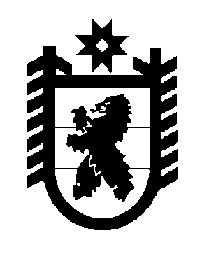 Российская Федерация Республика Карелия    ПРАВИТЕЛЬСТВО РЕСПУБЛИКИ КАРЕЛИЯПОСТАНОВЛЕНИЕот 25 февраля 2015 года № 60-Пг. Петрозаводск О распределении на 2015 год субсидий бюджетам муниципальных районов (городских округов) на выравнивание обеспеченности муниципальных образований по реализации расходных обязательств, связанных с оказанием муниципальных услуг В соответствии со статьей 9 Закона Республики Карелия от 18 декабря 2014 года № 1851-ЗРК «О бюджете Республики Карелия на 2015 год и на плановый период 2016 и 2017 годов» Правительство Республики Карелия              п о с т а н о в л я е т:Установить распределение на 2015 год субсидий бюджетам муниципальных районов (городских округов) на выравнивание обеспеченности муниципальных образований по реализации расходных обязательств, связанных с оказанием муниципальных услуг, согласно приложению.           Глава Республики  Карелия                       			      	        А.П. ХудилайненПриложение к постановлениюПравительства Республики Карелияот  25 февраля 2015 года № 60-ПРаспределениена 2015 год субсидий бюджетам муниципальных районов (городских округов)  на выравнивание обеспеченности муниципальных образований по реализации расходных обязательств, связанных с оказанием муниципальных услуг (тыс. рублей)_____________№ пунктаМуниципальное образованиеСумма1.Беломорский муниципальный район5100,02.Калевальский муниципальный район28201,03.Кемский муниципальный район                       4587,04.Лахденпохский муниципальный район1502,05.Лоухский муниципальный район23956,06.Медвежьегорский муниципальный район                       3188,07.Муезерский муниципальный район22321,08.Олонецкий муниципальный район10841,09.Питкярантский  муниципальный район1663,010.Прионежский муниципальный район7299,011.Пряжинский муниципальный район5541,012.Пудожский муниципальный район                       8312,013.Сегежский муниципальный район1620,014.Сортавальский муниципальный район1797,015.Суоярвский муниципальный район4072,0Итого                                             130000,0